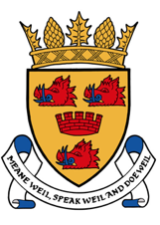 Cromarty & District Community CouncilCouncillors’ Ex-Officio Portfolios *Non-councillor or Associate Member/non-voting support role onlywww.cromartylive.co.ukITEMLead RoleSupported ByBlack Isle Community Councils (BICC)Alan PlamptonPaige ShepherdBus Services & Road SurfacesPaige ShepherdCromarty Care ProjectNigel ShapcottCromarty Community Development TrustPaige ShepherdCromarty FerryPaige ShepherdCromarty Leaflets & BookletsEstelle Quick*Alan PlamptonCommunications (CC Facebook/CC Email)Claire Fraser*Alan PlamptonCommunity Groups & EventsAlan PlamptonCommunity NoticeboardKari Magee*Torben & Hector*Core PathsNigel ShapcottCromarty Live (Website/Newsletter)Andy Thurgood/ALLJon Palmer*(to 31/12)Defibrillator AdministrationAlan PlamptonDog Fouling??????East Church HallALLGritting & Machine MaintenanceFraser Thomson*Alan M*Harbour TrustNigel ShapcottHousing (Affordable)Alan PlamptonPaige ShepherdHugh Miller Institute Bookings & KeysHMI Room CLOSEDAlan Plampton100 Steps Maintenance/VP Green Fencing Kari Magee*Links & Links Events DiaryClaire Fraser*Litter??????Middleton TrustPaige ShepherdPOCF/Nigg Liaison, Rig Noise & FreeportAndy ThurgoodPlanningPaige ShepherdPolice LiaisonAlan RyecroftResilience inc Emergency Action PlanAndy ThurgoodAlan PlamptonTourismKari Magee*Traffic Management Plan, CromartyAndy ThurgoodVictoria Hall and Youth Cafe CommitteesAlan PlamptonPaige Shepherd